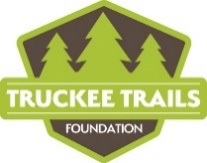 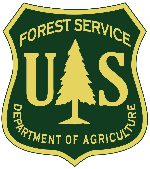 *As a Trail Scouter volunteer, you will be a USFS volunteer but will communicate and be under the supervision of the Truckee Trails Foundation. Individuals/groups who want to be a trail scouter must agree to the following: 1.   Commit to a minimum of 3 consecutive years as a Trail Scouter. 2.   Read, Agree, Understand and Sign 2 forms; a Trail Scouter Agreement Form and a USFS Volunteer Agreement Form. If a group is performing the duties, a 3rd (Group Volunteer Sign-Up form) must be signed3.   Agree to visit their assigned trail twice during the summer season; once early spring or as the snow melts and the second in late July or August. Your information will be shared with the trail adopter (if adopted) and the Truckee Trails Crew. 4.   Ensure all group members wear appropriate, sturdy close-toed footwear.5.    Make regular reports to TTF regarding maintenance needs as well as hazards/issues that should be handled by the USFS or TTF’s trail crew. If such major maintenance is needed, this could be used to form a public volunteer day. *Please contact Leslie Loveland via email to report your findings.  leslie@truckeetrails.org. 6.     Communicate and check in with USFS and TTF before and after they begin and leave their assigned trail(s) for the day.  *Please contact Leslie Loveland via text message to inform us of your tentative schedule for the day. 530-448-2826.Required Duties: 1. Hike or Bike your assigned trail and take detailed notes and document the listed below:- Locations of downed trees, how many, provide gps locations or a detailed description of mileage, provide photos if needed. - Areas that need heavy brushing.- Areas that need drains or drains that need clearing. - Areas that have extensive water or rutting on the trail. 2. As a Trail Scouter, we ask that you always carry a trash bag and help us keep our trails and forests clean. This includes picking up doggy poop bags. Please bring your own gloves and hand sanitizer. I, _________________________________ Agree to complete the required tasks and agree that          (Name of group leader and/ or business contact, Please Print) I commit to scouting trails until ____________________________________. 				        (month, year end of commitment) Signature ________________________________           Date____________________Please print names of participating members: --